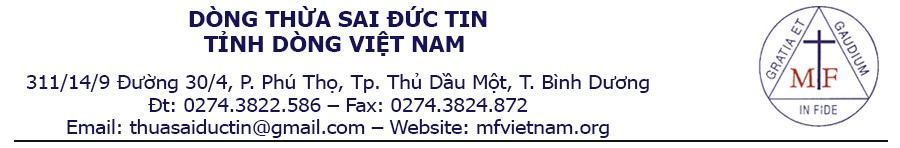 CHƯƠNG TRÌNH TUYỂN SINH ĐỢT I NĂM 2018(27-29/04/2018) 	PHIẾU ĐĂNG KÝ THAM DỰ	Tên thánh, họ và tên: 	Sinh ngày: ……… tháng ………… năm 	Nơi sinh: 	Tên thánh, họ và tên cha: 	Tên thánh, họ và tên mẹ: 	Giáo xứ: ………………………………… Giáo phận: 	Trình độ học vấn: 	
(Đã tốt nghiệp THPT, đang luyện thi đại học, đang học đại học, đã tốt nghiệp đại học)Địa chỉ liên lạc: 	Điện thoại: ……………………Email: 	Đã từng tìm hiểu dòng tu hay đại chủng viện nào chưa? Nếu có, xin cho biết tên dòng hoặc đại chủng viện: 	Xin đăng ký tìm hiểu Dòng Thừa Sai Đức Tin đợt 1 năm 2018									…………………Ngày…… tháng…… năm ………	 Thí sinh ký tên	……………………………………………………. 